Scenariusz zajęć dydaktycznych dla dzieci 3- letnichOpracowanie: Nauczyciel wychowania przedszkolnego SPP w WolanowieTemat zajęć: Czerwony KapturekCele ogólne:rozbudzanie zainteresowania utworami literackimikształtowanie umiejętności swobodnego wypowiadania się pełnymi zdaniamirozwijanie pamięci i wyobraźniCele szczegółowe- dziecko:wzmacnia więzi rodzinneopowiada historyjkę obrazkowądoskonali sprawność manualnąaktywnie uczestniczy w zabawachrozwija wyobraźniędoskonali koncentrację uwagiCele zgodne z podstawą programową.Kompetencje kluczowe: Porozumiewanie się w języku ojczystym:wypowiadanie się na określony tematrozumienie i wykonywanie poleceń rodzicaUmiejętność uczenia się:odwoływanie się do doświadczeń i posiadanej wiedzyMetody:słownapoglądowapraktycznaForma:indywidualnaŚrodki dydaktyczne:baśń ,,Czerwony Kapturek”, historyjka obrazkowa, karta pracy z ćwiczeniem grafomotorycznym, koszyk, gruszka, jabłko, banan, czekolada, kolorowanka, farby, pędzel, woda, kubeczek, kredkiPrzebieg:Zabawa ruchowa ,,Już potrafię”Rodzic mówi i pokazuje określone ruchy, a zadaniem dziecka jest odwzorowanie tego, co pokazuje dorosły.- wyciągam obie ręce do sufitu- robię 4 pajacyki- dotykam stóp czubkami palców dłoni- dotykam prawą dłonią lewego kolana- skaczę na prawej nodze- z zamkniętymi oczami dotykam palcem wskazującym czubka nosaBaśń ,,Czerwony Kapturek”Rodzic czyta baśń Braci Grimm ,,Czerwony Kapturek”. Zadaniem dziecka jest z pomocą rodzica i historyjki obrazkowej (Załącznik nr 1) opowiedzieć historię Czerwonego Kapturka.Zabawa naśladowcza ,,Droga do babci”Rodzic czyta historię Czerwonego Kapturka, a dziecko improwizuje ruchem czytaną opowieść.Mała dziewczynka w czerwonym kapturku idzie przez las (dziecko maszeruje w miejscu). W ręku niesie koszyczek ze smakołykami (macha ręką wzdłuż ciała). Rozgląda się i widzi drzewa: wysokie- (staje na palcach, ręce wyciąga w górę) i niskie (kuca). Obserwuje ptaki, które wirują nad jej głową (naśladuje lot ptaków). W całym lesie rosną cudowne, pachnące kwiatki. Z tych najpiękniejszych Czerwony Kapturek robi bukiecik dla swojej babci (przedstawia zbieranie kwiatków i wąchanie). Nagle dziewczynka widzi groźnego wilka. Szybko musi się ukryć (kuca z przerażoną miną). Na szczęście wilk nie zauważył dziewczynki. Teraz może śmiało biec do swojej babuni (biega w miejscu).Ćwiczenie grafomotoryczne ,,Rysowanie po śladzie”Dziecko wykonuje samodzielnie lub z małą pomocą rodzica ćwiczenie grafomotoryczne (Załącznik nr 2)Zabawa ,,Co jest w koszyku?” Dziecko podchodzi do koszyka, który jest nakryty i losuje jeden przedmiot (banan, jabłko, gruszka, czekolada). Za pomocą zmysłu dotyku stara się odgadnąć, co to jest. Głośno mówi jaki to przedmiot i z pomocą rodzica dzieli wyrazy na sylaby.Praca plastyczna ,,Czerwony Kapturek”Dziecko samodzielnie wykonuje pracę plastyczną dowolną techniką (Załącznik nr 3).EwaluacjaRozmowa rodzica z dzieckiem na temat przeprowadzonych aktywności. Pochwalenie dziecka i zachęcenie go do dalszej pracy.Załącznik nr 1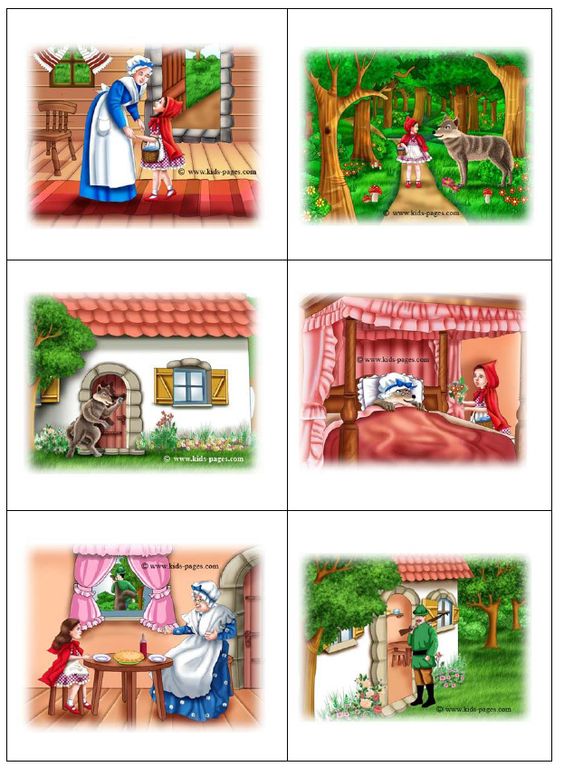 Załącznik nr 2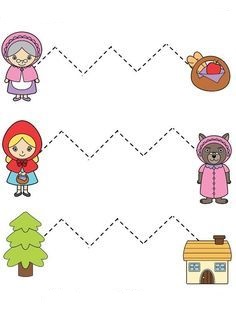 Załącznik nr 3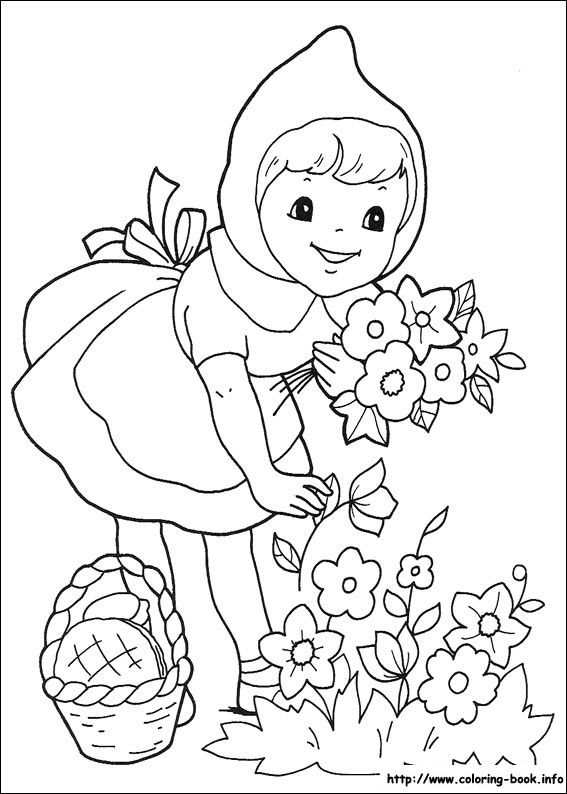 